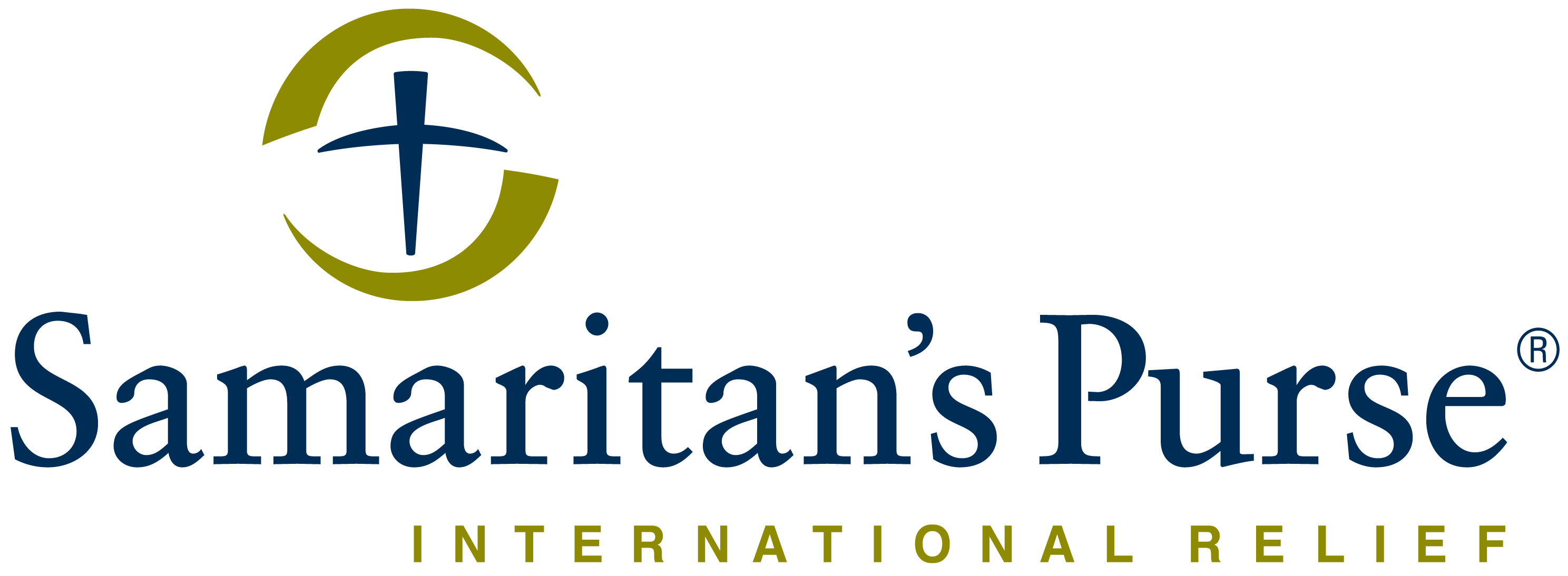 Franklin Graham PresidentREQUEST FOR QUOTE NOTICEDeadline for submission of bids Feb 14th, 2024 From: Samaritan’s Purse.South Sudan, Hai Cinema next to Quality Hotel, Old Juba Town Road. E-mail: SouthSudanSealedBid@samaritan.org                                                                                                                         Date: Feb 01st 2024Subject:  RFQ NO:  JBJB-2024-026 Consultancy firm - To carry out external evaluation for Agriculture Sector in Mayendit, Mankien and MaiwutSamaritan’s Purse wishes to contract a legally recognized service provider (company) to carry out an external evaluation of the Agriculture Sector in Mayendit, Mankien, and MaiwutManner of Submission:Please submit your tender in accordance with the requirements detailed below,  EitherBy hand delivery to Samaritan’s Purse Juba office, HAI CINEMA NEXT TO QUALITY HOTEL, JUBA TOWN ROAD in sealed enveloped clearly marked JBJB-2024-026 Consultancy firm - To carry out external evaluation for Agriculture Sector in Mayendit, Mankien and MaiwutOR By Email to the following address (Tender committee email): SouthSudanSealedBid@samaritan.org with the formal bid and additional supporting documentation indicated below. The subject line should be RFQ NO:  JBJB-2024-026 Consultancy firm - To carry out external evaluation for the Agriculture Sector in Mayendit, Mankien, and MaiwutSealing and Marking of BidsThe Bidder shall enclose the bid in a plain envelope securely sealed, the envelope shall:Be addressed to the tender committee (see above e-mail address), Juba office.Bear the bid reference number RFQ NO:  JBJB-2024-026 Consultancy firm - To carry out external evaluation for the Agriculture Sector in Mayendit, Mankien, and Maiwut as the subject of the bid.No other markings should be on the envelope.The bidder will drop the envelope into a tender box at the Samaritan’s Purse office reception and shall register the company and name of the person dropping the envelope. If all envelopes are not sealed and marked as required, the tender committee will reject the bid during the review time. Bidders with questions regarding this notice should send them in writing to the email address: SouthSudanSealedBid@samaritan.org  Responses will be shared through the same email address.Your bid should clearly indicate the following:Detailed specifications (if different from stipulated specifications):Limitations.Mode of payment, terms & conditions.Bid Disqualification Criteria:Any Supplier that fails to attach the following documentation with bid will be disqualified immediately;Copy of valid tax clearance certificate.Copy of company incorporation certificate (Renewed). Make sure to submit both sides & stamped.The bid should have at least 3 months’ quote validity with clear delivery lead time.The currency of offer should be USD with clear payment terms.Sign and stamp Samaritan’s Purse tender code of conduct and return it alongside quotations.Copy of a minimum of three purchase orders or contracts with stamp and acknowledgment that reflect delivering the same category of Consultancy Services to other organizations since 2020 – 2023.   Conditions of bidding:Payment terms will be within 15-30 business days after receipt of goods and invoice, by Electronic bank transfer/checks.Business Contact details including the President/Owners of the company.Samaritan’s Purse is not subject to VAT; therefore, all offers should be exclusive of VAT costs. NB: No tender documents are to be requested from the office. You only need to submit your quotation as instructed above.Should be a legally registered company.With a track record or experience of JBJB-2024-026 Consultancy firm - To carry out external evaluation for the Agriculture Sector in Mayendit, Mankien, and Maiwut. Ability and capacity to supply the specified work to Samaritan’s Purse Juba office SP field Office. If submitting in an EMAIL format, only bids submitted solely to SouthSudanSealedBid@samaritan.org  will be accepted.  Emailed Bids will be REJECTED if:Another Samaritan’s Purse email is in copySubmitted separately to any other party.Any coercive behaviour is suspected.Failure to meet selection criteria indicated below (Marked Red)     Terms & Conditions:SAMARITAN’S PURSE accepts no responsibility and is under no obligation to reimburse applicants for the costs associated with preparation of their applications;Time of delivery of service is very important; the service provider should therefore indicate a reasonable time for supply upon receiving of Purchase Order (PO) otherwise delay penalties will be strictly implemented and no time extension would be granted unless for reasons beyond the contractor’s control.SAMARITAN’S PURSE reserves the right to award the most qualified service provider (contractor) regardless of the lowest price submitted;SAMARITAN’S PURSE reserves the right to award to more than one bidder or to reject all applicants and cancel the solicitation at any time.Hai Cinema next to Quality HotelJuba, South Sudan"All we have comes from God and we give it out of His hand.”- 1 Chronicles 29:14b, Dutch Paraphrasewww.samaritanspurse.orgItem #UnitUoMItem DescriptionUnit Cost (USD)Total Cost (USD)COMMENTS (Include links to item description - e.g. Amazon.com)11Consultancy firmConsultancy firm - To carry out external evaluation for the Agriculture Sector in Mayendit, Mankien, and Maiwut0.00